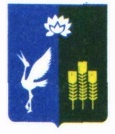 МУНИЦИПАЛЬНЫЙ КОМИТЕТПРОХОРСКОГО СЕЛЬСКОГО ПОСЕЛЕНИЯСПАССКОГО МУНИЦИПАЛЬНОГО РАЙОНАПРИМОРСКОГО КРАЯРЕШЕНИЕ 25 сентября 2023 года                          с. Прохоры                                               № 120О внесении изменений в решение муниципального комитета Прохорского сельского поселения от 23 декабря 2022 года № 95 «О бюджете Прохорского сельского поселения на 2023 год и плановый период 2024 и 2025 годов».На основании Бюджетного кодекса Российской Федерации, Федерального закона Российской Федерации от 6 октября 2003 года № 131-ФЗ «Об общих принципах организации местного самоуправления в Российской Федерации», Устава Прохорского сельского поселения, муниципальный комитет Прохорского сельского поселения РЕШИЛ:  Не меняя основных характеристик бюджета, внести в решение муниципального комитета Прохорского сельского поселения от 23 декабря 2022 года № 95 «О бюджете Прохорского сельского поселения на 2023 год и плановый период 2024 и 2025 годов» следующие изменения:1.2 Статью 7 изложить в новой редакции:«СТАТЬЯ 7. Об увеличении (индексации) оплаты труда»1. Провести с 1 октября 2023 года индексацию путем увеличения в 1.109 раза, с 1 октября 2024 года индексацию путем увеличения в 1.04 раза, с 1 октября 2025 года индексацию путем увеличения в 1.04 раза.1.1) размеры ежемесячного денежного вознаграждения лиц, замещающих муниципальные должности Прохорского сельского поселения;1.2) размеры должностных окладов муниципальных служащих Прохорского сельского поселения 1.3) размеры должностных окладов работников, замещающих должности, не являющиеся должностями муниципальной службы Прохорского сельского поселения.1.4) размеры должностных окладов отдельных категорий работников муниципальных учреждений Прохорского сельского поселения, повышение оплаты труда которых предусмотрены Указом Президента РФ от 07.05.2012 года № 597 «О мероприятиях по реализации государственной социальной политики».           1.3. Приложение 5 изложить в редакции приложения 1 к настоящему решению;           1.4. Приложение 6 изложить в редакции приложения 2 к настоящему решению;           1.5. Приложение 9 изложить в редакции приложения 3 к настоящему решению; Настоящее решение вступает в силу с момента его подписания и подлежит официальному опубликованию на сайте Прохорского сельского поселения, в газете «Родное село».врио главы Прохорского сельского поселения                           И.А. Емец